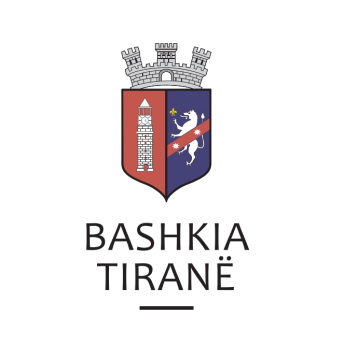      R  E  P U  B  L  I  K  A    E   S  H  Q  I  P  Ë  R  I  S  Ë
  BASHKIA TIRANË
DREJTORIA E PËRGJITHSHME PËR MARRËDHËNIET ME PUBLIKUN DHE JASHTË
DREJTORIA E KOMUNIKIMIT ME QYTETARËTLënda: Kërkesë për shpallje nga Agjencia e Trajtimit të Pronave.Pranë Bashkisë së Tiranës kanë ardhur kërkesat për shpallje nga Agjencia Trajtimit të Pronave me nr. 6564/1 prot., datë 07.06.2019, protokolluar në institucionin tonë me nr. 24142 prot., datë 12.06.2019.Ju sqarojmë se duhet të paraqiteni pranë kësaj agjencie për pjesëmarrjen në procedimin administrativ.Drejtoria e Komunikimit me Qytetarët ka bërë të mundur afishimin e shpalljes për subjektet e interesuara, në tabelën e shpalljeve të Sektorit të Informimit dhe Shërbimeve për Qytetarët pranë Bashkisë së Tiranës.Nr. rendorNr. dosjesData e dosjesBashkiaEmri i kërkuesitMbiemri124216.08.2013TiranëAFËRDITAKOÇIBELLI221615.07.2018TiranëANESTIXHAXHI